У  К  Р А  Ї  Н  А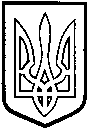 ТОМАШПІЛЬСЬКА РАЙОННА РАДАВ І Н Н И Ц Ь К О Ї  О Б Л А С Т ІРІШЕННЯ №542від 09 квітня 2019 року	                                	                 35 сесія 7 скликанняПро передачу майна зі спільної власності територіальних громад району до комунальної власності територіальної громади села ВербоваВідповідно до пункту 20 частини 1 статті 43 Закону України “Про місцеве самоврядування в Україні”, рішення 23 сесії районної ради 5 скликання від 28 квітня 2009 року №284 «Про управління об’єктами спільної власності територіальних громад району», рішення 20 сесії районної ради 6 скликання від 21 березня 2013 року № 321 «Про затвердження Положення про порядок передачі об’єктів права спільної власності територіальних громад Томашпільського району», враховуючи клопотання Вербівської сільської ради та висновок постійної комісії районної ради з питань регулювання комунальної власності, комплексного розвитку та благоустрою населених пунктів, охорони довкілля, будівництва і приватизації районна рада ВИРІШИЛА:1. Передати безоплатно до комунальної власності територіальної громади села Вербова із спільної власності територіальних громад Томашпільського району частину приміщень НВК «Вербівська ЗОШ І ступенів –ДНЗ», а саме: актовий зал та коридор загальною площею 150 кв.м.,  що знаходяться за адресою: с.Вербова, вул. Зелена, 2.  2. Відділу освіти Томашпільської районної державної адміністрації (Ревтюх С.В.) та Вербівській сільській раді (Чорний В.П.) здійснити передачу-прийняття майна, зазначеного в пункті 1 цього рішення, відповідно до чинного законодавства України, з оформленням необхідних документів.3. Контроль за виконанням даного рішення покласти на постійну комісію районної ради з питань регулювання комунальної власності, комплексного розвитку та благоустрою населених пунктів, охорони довкілля, будівництва і приватизації (Гаврилюк В.А.).Голова районної ради					  	Д.Коритчук